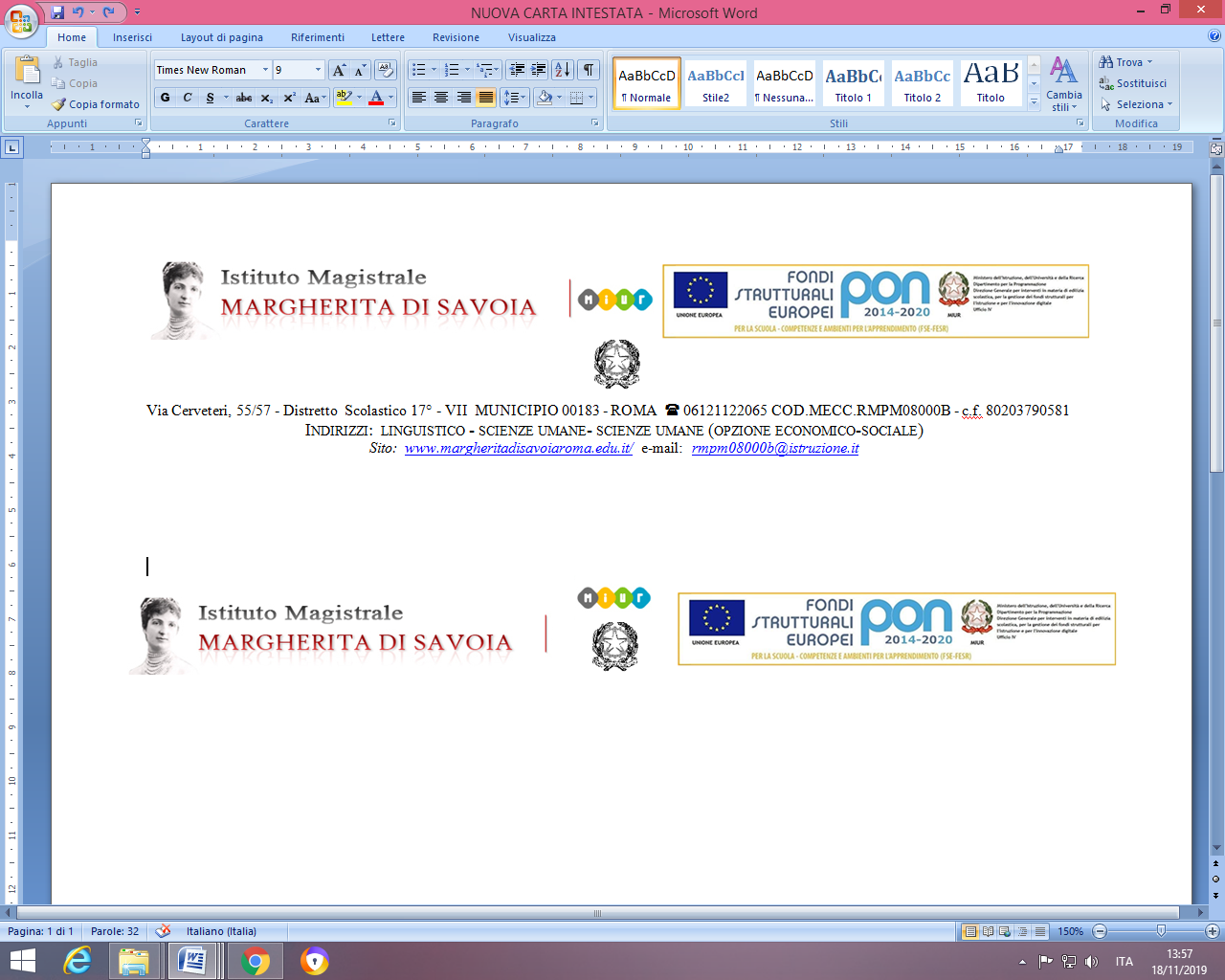     Via Cerveteri, 55/57 - Distretto  Scolastico 17° - VII  MUNICIPIO 00183 - ROMA   06121122065 COD.MECC.RMPM08000B - c.f. 80203790581Indirizzi:  linguistico - scienze umane- scienze umane (opzione economico-sociale)Sito:  www.margheritadisavoiaroma.edu.it/  e-mail:  rmpm08000b@istruzione.itMODULO USCITE DIDATTICHEAl Dirigente Scolastico dell’Istituto Magistrale“Margherita Di Savoia” – RomaIl/La sottoscritta/o_________________________________________	docente nelle classi_________________________  di questo Istituto, chiede alla S.V. il permesso di accompagnare in orario scolastico, il giorno___________ dalle ore_________ alle ore____________, la classe______. L’ uscita didattica è la seguente:_____________________________________________________________________Si specifica che:O  - L’appuntamento con la classe è ________________________________________________ alle ore _____________O -Nome dell’eventuale secondo accompagnatore________________________impegnato in quel giorno nelle seguenti classi_______________ O - L’attività rientra nel Piano delle uscite didattiche programmate dal C.d.C.Il docente avrà cura di controllare sul RE che tutti gli alunni siano stati autorizzati dai genitori all’uscita programmata. Al termine dell’evento, gli alunni saranno :	O - riaccompagnati a scuola.	O -  lasciati liberi.	Il Docente	Il Coordinatore		_________________	___________________Presa visione dei docenti in orario:1° ora_(Disciplina)__________________(Firma)______________________2° ora_(Disciplina)__________________(Firma)______________________3° ora_(Disciplina)__________________(Firma)______________________4° ora_(Disciplina)__________________(Firma)______________________5° ora_(Disciplina)__________________(Firma)______________________6° ora_(Disciplina)__________________(Firma)______________________N.B. La richiesta va presentata in Vicepresidenza 5 giorni prima dell’uscita. Si ricorda ai docenti della classe in uscita che in quel giorno potranno essere utilizzati in sostituzione.Data di presentazione della richiesta______________________